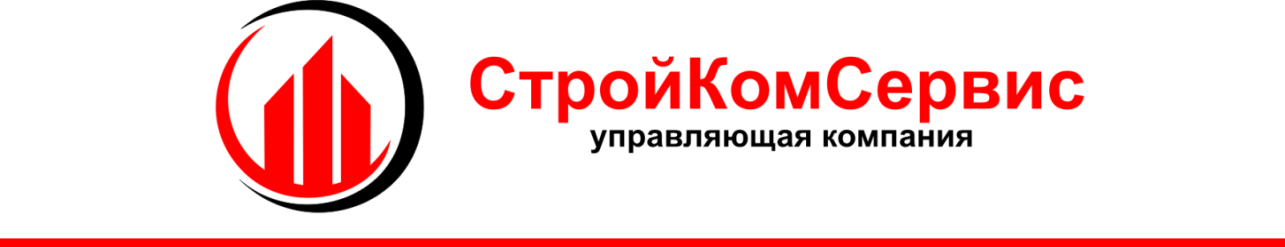 675000, Амурская область, г. Благовещенск, ул. Горького, 242, ИНН 2801197070, КПП 280101001; Тел.: 66-39-30, 66-02-01Отчет об исполнении управляющей организацией договора управленияМКД № 22/1  по ул. 1-ая ТепличнаяГенеральный директор 							Э.С. ГрачёвN ппНаименование параметраЕд.измеренияИнформацияХарактеристика  параметраХарактеристика  параметраХарактеристика  параметраХарактеристика  параметра1.Дата заполнения/ внесения изменений-28.02.2018 г.Указывается календарная дата первичного заполнения или внесения изменений в форму.Указывается календарная дата первичного заполнения или внесения изменений в форму.Указывается календарная дата первичного заполнения или внесения изменений в форму.Указывается календарная дата первичного заполнения или внесения изменений в форму.2.Дата начала отчетного периода-01.01.2017г.Указывается календарная дата начала отчетного периода по раскрытию информации в рамках отчета об исполнении управляющей организацией договора управления, а также о выполнении товариществом или кооперативом смет доходов и расходов.Указывается календарная дата начала отчетного периода по раскрытию информации в рамках отчета об исполнении управляющей организацией договора управления, а также о выполнении товариществом или кооперативом смет доходов и расходов.Указывается календарная дата начала отчетного периода по раскрытию информации в рамках отчета об исполнении управляющей организацией договора управления, а также о выполнении товариществом или кооперативом смет доходов и расходов.Указывается календарная дата начала отчетного периода по раскрытию информации в рамках отчета об исполнении управляющей организацией договора управления, а также о выполнении товариществом или кооперативом смет доходов и расходов.3.Дата конца отчетного периода-31.12.2017г.Указывается календарная дата конца отчетного периода по раскрытию информации в рамках отчета об исполнении управляющей организацией договора управления, а также о выполнении товариществом или кооперативом смет доходов и расходов.Указывается календарная дата конца отчетного периода по раскрытию информации в рамках отчета об исполнении управляющей организацией договора управления, а также о выполнении товариществом или кооперативом смет доходов и расходов.Указывается календарная дата конца отчетного периода по раскрытию информации в рамках отчета об исполнении управляющей организацией договора управления, а также о выполнении товариществом или кооперативом смет доходов и расходов.Указывается календарная дата конца отчетного периода по раскрытию информации в рамках отчета об исполнении управляющей организацией договора управления, а также о выполнении товариществом или кооперативом смет доходов и расходов.Общая информация о выполняемых работах (оказываемых услугах) по содержанию и текущему ремонту общего имущества в многоквартирном домеОбщая информация о выполняемых работах (оказываемых услугах) по содержанию и текущему ремонту общего имущества в многоквартирном домеОбщая информация о выполняемых работах (оказываемых услугах) по содержанию и текущему ремонту общего имущества в многоквартирном домеОбщая информация о выполняемых работах (оказываемых услугах) по содержанию и текущему ремонту общего имущества в многоквартирном домеОбщая информация о выполняемых работах (оказываемых услугах) по содержанию и текущему ремонту общего имущества в многоквартирном домеОбщая информация о выполняемых работах (оказываемых услугах) по содержанию и текущему ремонту общего имущества в многоквартирном домеОбщая информация о выполняемых работах (оказываемых услугах) по содержанию и текущему ремонту общего имущества в многоквартирном домеОбщая информация о выполняемых работах (оказываемых услугах) по содержанию и текущему ремонту общего имущества в многоквартирном доме4.Авансовые платежи потребителей (на начало периода)руб.0,00Указывается сумма денежных средств по многоквартирному дому, образованная вследствие внесения потребителями авансовых платежей за услуги (работы) по содержанию и текущему ремонту общего имущества в многоквартирном доме, на конец предыдущего отчетного периода, перешедшая на текущий отчетный период. Допускается указание нулевого значения.Указывается сумма денежных средств по многоквартирному дому, образованная вследствие внесения потребителями авансовых платежей за услуги (работы) по содержанию и текущему ремонту общего имущества в многоквартирном доме, на конец предыдущего отчетного периода, перешедшая на текущий отчетный период. Допускается указание нулевого значения.Указывается сумма денежных средств по многоквартирному дому, образованная вследствие внесения потребителями авансовых платежей за услуги (работы) по содержанию и текущему ремонту общего имущества в многоквартирном доме, на конец предыдущего отчетного периода, перешедшая на текущий отчетный период. Допускается указание нулевого значения.Указывается сумма денежных средств по многоквартирному дому, образованная вследствие внесения потребителями авансовых платежей за услуги (работы) по содержанию и текущему ремонту общего имущества в многоквартирном доме, на конец предыдущего отчетного периода, перешедшая на текущий отчетный период. Допускается указание нулевого значения.5.Переходящие остатки денежных средств (на начало периода)руб.0,00Указывается сумма неиспользованных за предыдущий отчетный период денежных средств по многоквартирному дому, образованная вследствие внесения платы потребителями за услуги (работы) по содержанию и текущему ремонту общего имущества в многоквартирном доме и перешедшая на текущий отчетный период. Допускается указание нулевого значения.Указывается сумма неиспользованных за предыдущий отчетный период денежных средств по многоквартирному дому, образованная вследствие внесения платы потребителями за услуги (работы) по содержанию и текущему ремонту общего имущества в многоквартирном доме и перешедшая на текущий отчетный период. Допускается указание нулевого значения.Указывается сумма неиспользованных за предыдущий отчетный период денежных средств по многоквартирному дому, образованная вследствие внесения платы потребителями за услуги (работы) по содержанию и текущему ремонту общего имущества в многоквартирном доме и перешедшая на текущий отчетный период. Допускается указание нулевого значения.Указывается сумма неиспользованных за предыдущий отчетный период денежных средств по многоквартирному дому, образованная вследствие внесения платы потребителями за услуги (работы) по содержанию и текущему ремонту общего имущества в многоквартирном доме и перешедшая на текущий отчетный период. Допускается указание нулевого значения.6.Задолженность потребителей (на начало периода)руб.62 957,92Указывается сумма непогашенной задолженности потребителей за услуги (работы) по содержанию и текущему ремонту общего имущества в многоквартирном доме, образованная на конец предыдущего отчетного периода и перешедшая на текущий отчетный период. Допускается указание нулевого значения.Указывается сумма непогашенной задолженности потребителей за услуги (работы) по содержанию и текущему ремонту общего имущества в многоквартирном доме, образованная на конец предыдущего отчетного периода и перешедшая на текущий отчетный период. Допускается указание нулевого значения.Указывается сумма непогашенной задолженности потребителей за услуги (работы) по содержанию и текущему ремонту общего имущества в многоквартирном доме, образованная на конец предыдущего отчетного периода и перешедшая на текущий отчетный период. Допускается указание нулевого значения.Указывается сумма непогашенной задолженности потребителей за услуги (работы) по содержанию и текущему ремонту общего имущества в многоквартирном доме, образованная на конец предыдущего отчетного периода и перешедшая на текущий отчетный период. Допускается указание нулевого значения.7.Начислено за услуги (работы) по управлению, содержанию и текущему ремонту, в том числе:руб.1 575 879,77Указывается общий размер начислений потребителям многоквартирного дома за услуги (работы) по содержанию и текущему ремонту общего имущества в многоквартирном доме за отчетный период.Указывается общий размер начислений потребителям многоквартирного дома за услуги (работы) по содержанию и текущему ремонту общего имущества в многоквартирном доме за отчетный период.Указывается общий размер начислений потребителям многоквартирного дома за услуги (работы) по содержанию и текущему ремонту общего имущества в многоквартирном доме за отчетный период.Указывается общий размер начислений потребителям многоквартирного дома за услуги (работы) по содержанию и текущему ремонту общего имущества в многоквартирном доме за отчетный период.8.1- за содержание дома и текущий ремонтруб.1 337 993,81Указывается сумма начислений потребителям многоквартирного дома за содержание дома, входящая в сумму общего размера начислений за услуги (работы) по содержанию и текущему ремонту общего имущества в многоквартирном доме за отчетный период. Допускается указание нулевого значения.Указывается сумма начислений потребителям многоквартирного дома за содержание дома, входящая в сумму общего размера начислений за услуги (работы) по содержанию и текущему ремонту общего имущества в многоквартирном доме за отчетный период. Допускается указание нулевого значения.Указывается сумма начислений потребителям многоквартирного дома за содержание дома, входящая в сумму общего размера начислений за услуги (работы) по содержанию и текущему ремонту общего имущества в многоквартирном доме за отчетный период. Допускается указание нулевого значения.Указывается сумма начислений потребителям многоквартирного дома за содержание дома, входящая в сумму общего размера начислений за услуги (работы) по содержанию и текущему ремонту общего имущества в многоквартирном доме за отчетный период. Допускается указание нулевого значения.8.2- за КУ на СОИруб.45 869,69Указывается сумма начислений потребителям многоквартирного дома за коммунальные ресурсы: горячее водоснабжение (подогрев), холодное водоснабжение и водоотведение, используемы для нужд содержания общего имущества собственниковУказывается сумма начислений потребителям многоквартирного дома за коммунальные ресурсы: горячее водоснабжение (подогрев), холодное водоснабжение и водоотведение, используемы для нужд содержания общего имущества собственниковУказывается сумма начислений потребителям многоквартирного дома за коммунальные ресурсы: горячее водоснабжение (подогрев), холодное водоснабжение и водоотведение, используемы для нужд содержания общего имущества собственниковУказывается сумма начислений потребителям многоквартирного дома за коммунальные ресурсы: горячее водоснабжение (подогрев), холодное водоснабжение и водоотведение, используемы для нужд содержания общего имущества собственников9.- за услуги управленияруб.192 016,27Указывается сумма начислений потребителям многоквартирного дома за услуги управления, входящая в сумму общего размера начислений за услуги (работы) по содержанию и текущему ремонту общего имущества в многоквартирном доме за отчетный период. Допускается указание нулевого значения.Указывается сумма начислений потребителям многоквартирного дома за услуги управления, входящая в сумму общего размера начислений за услуги (работы) по содержанию и текущему ремонту общего имущества в многоквартирном доме за отчетный период. Допускается указание нулевого значения.Указывается сумма начислений потребителям многоквартирного дома за услуги управления, входящая в сумму общего размера начислений за услуги (работы) по содержанию и текущему ремонту общего имущества в многоквартирном доме за отчетный период. Допускается указание нулевого значения.Указывается сумма начислений потребителям многоквартирного дома за услуги управления, входящая в сумму общего размера начислений за услуги (работы) по содержанию и текущему ремонту общего имущества в многоквартирном доме за отчетный период. Допускается указание нулевого значения.10.Получено денежных средств, в том числеруб.1 516 884,56Указывается общий размер полученных денежных средств за отчетный период по многоквартирному дому за оказание услуг по содержанию и текущему ремонту общего имущества в многоквартирном доме.Указывается общий размер полученных денежных средств за отчетный период по многоквартирному дому за оказание услуг по содержанию и текущему ремонту общего имущества в многоквартирном доме.Указывается общий размер полученных денежных средств за отчетный период по многоквартирному дому за оказание услуг по содержанию и текущему ремонту общего имущества в многоквартирном доме.Указывается общий размер полученных денежных средств за отчетный период по многоквартирному дому за оказание услуг по содержанию и текущему ремонту общего имущества в многоквартирном доме.11.- денежных средств от собственников/ нанимателей помещенийруб.1 477 699,96Указывается сумма денежных средств, полученных в течение отчетного периода от собственников/нанимателей помещений, входящая в сумму общего размера полученных денежных средств за оказание услуг по содержанию и текущему ремонту общего имущества в многоквартирном доме за отчетный период по многоквартирному дому. Допускается указание нулевого значения.Указывается сумма денежных средств, полученных в течение отчетного периода от собственников/нанимателей помещений, входящая в сумму общего размера полученных денежных средств за оказание услуг по содержанию и текущему ремонту общего имущества в многоквартирном доме за отчетный период по многоквартирному дому. Допускается указание нулевого значения.Указывается сумма денежных средств, полученных в течение отчетного периода от собственников/нанимателей помещений, входящая в сумму общего размера полученных денежных средств за оказание услуг по содержанию и текущему ремонту общего имущества в многоквартирном доме за отчетный период по многоквартирному дому. Допускается указание нулевого значения.Указывается сумма денежных средств, полученных в течение отчетного периода от собственников/нанимателей помещений, входящая в сумму общего размера полученных денежных средств за оказание услуг по содержанию и текущему ремонту общего имущества в многоквартирном доме за отчетный период по многоквартирному дому. Допускается указание нулевого значения.12.- целевых взносов от собственников/ нанимателей помещенийруб.0,00Указывается сумма денежных средств, полученных в течение отчетного периода по целевым взносам от собственников/ нанимателей помещений, входящая в сумму общего размера полученных денежных средств за оказание услуг по содержанию и текущему ремонту общего имущества в многоквартирном доме за отчетный период по многоквартирному дому. Допускается указание нулевого значения.Указывается сумма денежных средств, полученных в течение отчетного периода по целевым взносам от собственников/ нанимателей помещений, входящая в сумму общего размера полученных денежных средств за оказание услуг по содержанию и текущему ремонту общего имущества в многоквартирном доме за отчетный период по многоквартирному дому. Допускается указание нулевого значения.Указывается сумма денежных средств, полученных в течение отчетного периода по целевым взносам от собственников/ нанимателей помещений, входящая в сумму общего размера полученных денежных средств за оказание услуг по содержанию и текущему ремонту общего имущества в многоквартирном доме за отчетный период по многоквартирному дому. Допускается указание нулевого значения.Указывается сумма денежных средств, полученных в течение отчетного периода по целевым взносам от собственников/ нанимателей помещений, входящая в сумму общего размера полученных денежных средств за оказание услуг по содержанию и текущему ремонту общего имущества в многоквартирном доме за отчетный период по многоквартирному дому. Допускается указание нулевого значения.13.- субсидийруб.0,00Указывается сумма денежных средств, поступивших в течение отчетного периода по полученным субсидиям, входящая в сумму общего размера полученных денежных средств за оказание услуг по содержанию и текущему ремонту общего имущества в многоквартирном доме за отчетный период по многоквартирному дому. Допускается указание нулевого значения.Указывается сумма денежных средств, поступивших в течение отчетного периода по полученным субсидиям, входящая в сумму общего размера полученных денежных средств за оказание услуг по содержанию и текущему ремонту общего имущества в многоквартирном доме за отчетный период по многоквартирному дому. Допускается указание нулевого значения.Указывается сумма денежных средств, поступивших в течение отчетного периода по полученным субсидиям, входящая в сумму общего размера полученных денежных средств за оказание услуг по содержанию и текущему ремонту общего имущества в многоквартирном доме за отчетный период по многоквартирному дому. Допускается указание нулевого значения.Указывается сумма денежных средств, поступивших в течение отчетного периода по полученным субсидиям, входящая в сумму общего размера полученных денежных средств за оказание услуг по содержанию и текущему ремонту общего имущества в многоквартирном доме за отчетный период по многоквартирному дому. Допускается указание нулевого значения.14.- денежных средств от использования общего имуществаруб.0,00Указывается сумма денежных средств, полученных в течение отчетного периода от использования общего имущества, входящая в сумму общего размера полученных денежных средств за оказание услуг по содержанию и текущему ремонту общего имущества в многоквартирном доме за отчетный период по многоквартирному дому. Допускается указание нулевого значения.Указывается сумма денежных средств, полученных в течение отчетного периода от использования общего имущества, входящая в сумму общего размера полученных денежных средств за оказание услуг по содержанию и текущему ремонту общего имущества в многоквартирном доме за отчетный период по многоквартирному дому. Допускается указание нулевого значения.Указывается сумма денежных средств, полученных в течение отчетного периода от использования общего имущества, входящая в сумму общего размера полученных денежных средств за оказание услуг по содержанию и текущему ремонту общего имущества в многоквартирном доме за отчетный период по многоквартирному дому. Допускается указание нулевого значения.Указывается сумма денежных средств, полученных в течение отчетного периода от использования общего имущества, входящая в сумму общего размера полученных денежных средств за оказание услуг по содержанию и текущему ремонту общего имущества в многоквартирном доме за отчетный период по многоквартирному дому. Допускается указание нулевого значения.15.- прочие поступления (СОИ)руб.39 184,60Указывается сумма денежных средств, полученных от потребителей, в течение отчетного периода, в качестве оплаты коммунальных ресурсов: горячее водоснабжение (подогрев), холодное водоснабжение и водоотведение, используемых для нужд содержания общего имущества собственниковУказывается сумма денежных средств, полученных от потребителей, в течение отчетного периода, в качестве оплаты коммунальных ресурсов: горячее водоснабжение (подогрев), холодное водоснабжение и водоотведение, используемых для нужд содержания общего имущества собственниковУказывается сумма денежных средств, полученных от потребителей, в течение отчетного периода, в качестве оплаты коммунальных ресурсов: горячее водоснабжение (подогрев), холодное водоснабжение и водоотведение, используемых для нужд содержания общего имущества собственниковУказывается сумма денежных средств, полученных от потребителей, в течение отчетного периода, в качестве оплаты коммунальных ресурсов: горячее водоснабжение (подогрев), холодное водоснабжение и водоотведение, используемых для нужд содержания общего имущества собственников16.Всего денежных средств с учетом остатковруб.1 516 884,56Указывается сумма полученных денежных средств за услуги (работы) по содержанию и текущему ремонту общего имущества в многоквартирном доме за отчетный период по многоквартирному дому с учетом авансовых платежей потребителей и неиспользованных средств за такой период.Указывается сумма полученных денежных средств за услуги (работы) по содержанию и текущему ремонту общего имущества в многоквартирном доме за отчетный период по многоквартирному дому с учетом авансовых платежей потребителей и неиспользованных средств за такой период.Указывается сумма полученных денежных средств за услуги (работы) по содержанию и текущему ремонту общего имущества в многоквартирном доме за отчетный период по многоквартирному дому с учетом авансовых платежей потребителей и неиспользованных средств за такой период.Указывается сумма полученных денежных средств за услуги (работы) по содержанию и текущему ремонту общего имущества в многоквартирном доме за отчетный период по многоквартирному дому с учетом авансовых платежей потребителей и неиспользованных средств за такой период.17.Авансовые платежи потребителей (на конец периода)руб.0,00Указывается сумма денежных средств по многоквартирному дому, образованная вследствие внесения потребителями авансовых платежей за услуги (работы) по содержанию и текущему ремонту общего имущества в многоквартирном доме на конец отчетного периода. Допускается указание нулевого значения.Указывается сумма денежных средств по многоквартирному дому, образованная вследствие внесения потребителями авансовых платежей за услуги (работы) по содержанию и текущему ремонту общего имущества в многоквартирном доме на конец отчетного периода. Допускается указание нулевого значения.Указывается сумма денежных средств по многоквартирному дому, образованная вследствие внесения потребителями авансовых платежей за услуги (работы) по содержанию и текущему ремонту общего имущества в многоквартирном доме на конец отчетного периода. Допускается указание нулевого значения.Указывается сумма денежных средств по многоквартирному дому, образованная вследствие внесения потребителями авансовых платежей за услуги (работы) по содержанию и текущему ремонту общего имущества в многоквартирном доме на конец отчетного периода. Допускается указание нулевого значения.18.Переходящие остатки денежных средств (на конец периода)руб.0,00Указывается сумма неиспользованных в отчетном периоде денежных средств на конец отчетного периода по многоквартирному дому, образованная вследствие внесения платы потребителями за услуги (работы) по содержанию и текущему ремонту общего имущества в многоквартирном доме. Допускается указание нулевого значения.Указывается сумма неиспользованных в отчетном периоде денежных средств на конец отчетного периода по многоквартирному дому, образованная вследствие внесения платы потребителями за услуги (работы) по содержанию и текущему ремонту общего имущества в многоквартирном доме. Допускается указание нулевого значения.Указывается сумма неиспользованных в отчетном периоде денежных средств на конец отчетного периода по многоквартирному дому, образованная вследствие внесения платы потребителями за услуги (работы) по содержанию и текущему ремонту общего имущества в многоквартирном доме. Допускается указание нулевого значения.Указывается сумма неиспользованных в отчетном периоде денежных средств на конец отчетного периода по многоквартирному дому, образованная вследствие внесения платы потребителями за услуги (работы) по содержанию и текущему ремонту общего имущества в многоквартирном доме. Допускается указание нулевого значения.19.Задолженность потребителей (на конец периода)руб.121 953,13Указывается сумма непогашенной задолженности потребителей за услуги (работы) по содержанию и текущему ремонту общего имущества в многоквартирном доме, образованная на конец отчетного периода. Допускается указание нулевого значения.Указывается сумма непогашенной задолженности потребителей за услуги (работы) по содержанию и текущему ремонту общего имущества в многоквартирном доме, образованная на конец отчетного периода. Допускается указание нулевого значения.Указывается сумма непогашенной задолженности потребителей за услуги (работы) по содержанию и текущему ремонту общего имущества в многоквартирном доме, образованная на конец отчетного периода. Допускается указание нулевого значения.Указывается сумма непогашенной задолженности потребителей за услуги (работы) по содержанию и текущему ремонту общего имущества в многоквартирном доме, образованная на конец отчетного периода. Допускается указание нулевого значения.Выполненные работы (оказанные услуги) по содержанию общего имущества и текущему ремонту в отчетном периоде.Выполненные работы (оказанные услуги) по содержанию общего имущества и текущему ремонту в отчетном периоде.Выполненные работы (оказанные услуги) по содержанию общего имущества и текущему ремонту в отчетном периоде.Выполненные работы (оказанные услуги) по содержанию общего имущества и текущему ремонту в отчетном периоде.Выполненные работы (оказанные услуги) по содержанию общего имущества и текущему ремонту в отчетном периоде.Выполненные работы (оказанные услуги) по содержанию общего имущества и текущему ремонту в отчетном периоде.Выполненные работы (оказанные услуги) по содержанию общего имущества и текущему ремонту в отчетном периоде.Выполненные работы (оказанные услуги) по содержанию общего имущества и текущему ремонту в отчетном периоде.20.Наименование работ (услуг)-1) Работы (услуги) по управлению многоквартирным домом2) Работы по содержанию и ремонту оборудования и систем инженерно-технического обеспечения, входящих в состав общего имущества в многоквартирном доме3) Работы по содержанию и ремонту конструктивных элементов (несущих конструкций и ненесущих конструкций) многоквартирных домов4) Работы по содержанию земельного участка с элементами озеленения и благоустройства, иными объектами, предназначенными для обслуживания и эксплуатации многоквартирного дома5) Работы по содержанию помещений, входящих в состав общего имущества в многоквартирном доме6) Обеспечение устранения аварий на внутридомовых инженерных системах в многоквартирном доме7) Работы по обеспечению вывоза бытовых отходов8) Работы по содержанию и ремонту лифта (лифтов) в многоквартирном доме9) Горячее и холодное водоснабжение, водоотведение на содержание общего имущества (СОИ):            - ГВС (подогрев)            - ХВС и канализация1) Работы (услуги) по управлению многоквартирным домом2) Работы по содержанию и ремонту оборудования и систем инженерно-технического обеспечения, входящих в состав общего имущества в многоквартирном доме3) Работы по содержанию и ремонту конструктивных элементов (несущих конструкций и ненесущих конструкций) многоквартирных домов4) Работы по содержанию земельного участка с элементами озеленения и благоустройства, иными объектами, предназначенными для обслуживания и эксплуатации многоквартирного дома5) Работы по содержанию помещений, входящих в состав общего имущества в многоквартирном доме6) Обеспечение устранения аварий на внутридомовых инженерных системах в многоквартирном доме7) Работы по обеспечению вывоза бытовых отходов8) Работы по содержанию и ремонту лифта (лифтов) в многоквартирном доме9) Горячее и холодное водоснабжение, водоотведение на содержание общего имущества (СОИ):            - ГВС (подогрев)            - ХВС и канализация1) Работы (услуги) по управлению многоквартирным домом2) Работы по содержанию и ремонту оборудования и систем инженерно-технического обеспечения, входящих в состав общего имущества в многоквартирном доме3) Работы по содержанию и ремонту конструктивных элементов (несущих конструкций и ненесущих конструкций) многоквартирных домов4) Работы по содержанию земельного участка с элементами озеленения и благоустройства, иными объектами, предназначенными для обслуживания и эксплуатации многоквартирного дома5) Работы по содержанию помещений, входящих в состав общего имущества в многоквартирном доме6) Обеспечение устранения аварий на внутридомовых инженерных системах в многоквартирном доме7) Работы по обеспечению вывоза бытовых отходов8) Работы по содержанию и ремонту лифта (лифтов) в многоквартирном доме9) Горячее и холодное водоснабжение, водоотведение на содержание общего имущества (СОИ):            - ГВС (подогрев)            - ХВС и канализация1) Работы (услуги) по управлению многоквартирным домом2) Работы по содержанию и ремонту оборудования и систем инженерно-технического обеспечения, входящих в состав общего имущества в многоквартирном доме3) Работы по содержанию и ремонту конструктивных элементов (несущих конструкций и ненесущих конструкций) многоквартирных домов4) Работы по содержанию земельного участка с элементами озеленения и благоустройства, иными объектами, предназначенными для обслуживания и эксплуатации многоквартирного дома5) Работы по содержанию помещений, входящих в состав общего имущества в многоквартирном доме6) Обеспечение устранения аварий на внутридомовых инженерных системах в многоквартирном доме7) Работы по обеспечению вывоза бытовых отходов8) Работы по содержанию и ремонту лифта (лифтов) в многоквартирном доме9) Горячее и холодное водоснабжение, водоотведение на содержание общего имущества (СОИ):            - ГВС (подогрев)            - ХВС и канализацияУказывается наименование работ (услуг)21.Годовая фактическая стоимость работ (услуг)руб.1) 178 792,602) 416 568,263) 113 169,904) 149 785,185) 150 633,926) 8 400,007) 156 135,128) 342 806,529) 31 604,44    14 265,25                 ИТОГО: 1 562 161,191) 178 792,602) 416 568,263) 113 169,904) 149 785,185) 150 633,926) 8 400,007) 156 135,128) 342 806,529) 31 604,44    14 265,25                 ИТОГО: 1 562 161,191) 178 792,602) 416 568,263) 113 169,904) 149 785,185) 150 633,926) 8 400,007) 156 135,128) 342 806,529) 31 604,44    14 265,25                 ИТОГО: 1 562 161,191) 178 792,602) 416 568,263) 113 169,904) 149 785,185) 150 633,926) 8 400,007) 156 135,128) 342 806,529) 31 604,44    14 265,25                 ИТОГО: 1 562 161,19Указывается фактическая общая годовая стоимость выполнения работы (услуги).22.Периодичность выполнения работ (оказания услуг)-1)  постоянно 2)  постоянно 3)  постоянно 4)  по графику5)  по графику 6)  постоянно 7)  ежедневно 8)  постоянно9) постоянно1)  постоянно 2)  постоянно 3)  постоянно 4)  по графику5)  по графику 6)  постоянно 7)  ежедневно 8)  постоянно9) постоянно1)  постоянно 2)  постоянно 3)  постоянно 4)  по графику5)  по графику 6)  постоянно 7)  ежедневно 8)  постоянно9) постоянно1)  постоянно 2)  постоянно 3)  постоянно 4)  по графику5)  по графику 6)  постоянно 7)  ежедневно 8)  постоянно9) постоянноУказывается периодичность выполнения работы (услуги).23.Единица измерения-1)  кв.м. 2)  кв.м. 3)  кв.м. 4)  кв.м. 5)  кв.м. 6)  кв.м. 7)  кв.м.8)  кв.м. 9) Гкал, куб.м.1)  кв.м. 2)  кв.м. 3)  кв.м. 4)  кв.м. 5)  кв.м. 6)  кв.м. 7)  кв.м.8)  кв.м. 9) Гкал, куб.м.1)  кв.м. 2)  кв.м. 3)  кв.м. 4)  кв.м. 5)  кв.м. 6)  кв.м. 7)  кв.м.8)  кв.м. 9) Гкал, куб.м.1)  кв.м. 2)  кв.м. 3)  кв.м. 4)  кв.м. 5)  кв.м. 6)  кв.м. 7)  кв.м.8)  кв.м. 9) Гкал, куб.м.Указывается единица измерения объема работы (услуги).24.Стоимость на единицу измеренияруб.1)  3,002)  6,003)  1,204)  2,505)  2,306)  0,507)  2,508)  5,90                       ИТОГО: 23,901)  3,002)  6,003)  1,204)  2,505)  2,306)  0,507)  2,508)  5,90                       ИТОГО: 23,901)  3,002)  6,003)  1,204)  2,505)  2,306)  0,507)  2,508)  5,90                       ИТОГО: 23,901)  3,002)  6,003)  1,204)  2,505)  2,306)  0,507)  2,508)  5,90                       ИТОГО: 23,90Указывается стоимость работы (услуги) на указанную единицу измерения.Информация о наличии претензий по качеству выполненных работ (оказанных услуг)Информация о наличии претензий по качеству выполненных работ (оказанных услуг)Информация о наличии претензий по качеству выполненных работ (оказанных услуг)Информация о наличии претензий по качеству выполненных работ (оказанных услуг)Информация о наличии претензий по качеству выполненных работ (оказанных услуг)Информация о наличии претензий по качеству выполненных работ (оказанных услуг)Информация о наличии претензий по качеству выполненных работ (оказанных услуг)Информация о наличии претензий по качеству выполненных работ (оказанных услуг)25.Количество поступивших претензийед.2727Указывается общее количество поступивших и зарегистрированных за отчетный период претензий потребителей по качеству выполненных работ (оказанных услуг). Допускается указание нулевого значения.Указывается общее количество поступивших и зарегистрированных за отчетный период претензий потребителей по качеству выполненных работ (оказанных услуг). Допускается указание нулевого значения.Указывается общее количество поступивших и зарегистрированных за отчетный период претензий потребителей по качеству выполненных работ (оказанных услуг). Допускается указание нулевого значения.26.Количество удовлетворенных претензийед.2727Указывается количество удовлетворенных претензий потребителей за отчетный период по качеству выполненных работ (оказанных услуг). Допускается указание нулевого значения.Указывается количество удовлетворенных претензий потребителей за отчетный период по качеству выполненных работ (оказанных услуг). Допускается указание нулевого значения.Указывается количество удовлетворенных претензий потребителей за отчетный период по качеству выполненных работ (оказанных услуг). Допускается указание нулевого значения.27.Количество претензий, в удовлетворении которых отказаноед.00Указывается количество претензий потребителей за отчетный период по качеству выполненных работ (оказанных услуг), в удовлетворении которых было отказано. Допускается указание нулевого значения.Указывается количество претензий потребителей за отчетный период по качеству выполненных работ (оказанных услуг), в удовлетворении которых было отказано. Допускается указание нулевого значения.Указывается количество претензий потребителей за отчетный период по качеству выполненных работ (оказанных услуг), в удовлетворении которых было отказано. Допускается указание нулевого значения.28.Сумма произведенного перерасчетаруб.0,000,00Указывается общая сумма произведенного перерасчета по результатам удовлетворения претензий потребителей по качеству выполненных работ (оказанных услуг) за отчетный период. Допускается указание нулевого значения.Указывается общая сумма произведенного перерасчета по результатам удовлетворения претензий потребителей по качеству выполненных работ (оказанных услуг) за отчетный период. Допускается указание нулевого значения.Указывается общая сумма произведенного перерасчета по результатам удовлетворения претензий потребителей по качеству выполненных работ (оказанных услуг) за отчетный период. Допускается указание нулевого значения.Общая информация по предоставленным коммунальным услугамОбщая информация по предоставленным коммунальным услугамОбщая информация по предоставленным коммунальным услугамОбщая информация по предоставленным коммунальным услугамОбщая информация по предоставленным коммунальным услугамОбщая информация по предоставленным коммунальным услугамОбщая информация по предоставленным коммунальным услугамОбщая информация по предоставленным коммунальным услугам29.Авансовые платежи потребителей (на начало периода)руб.0,000,00Указывается сумма денежных средств по многоквартирному дому, образованная вследствие внесения потребителями авансовых платежей за коммунальные услуги за предыдущий отчетный период и перешедшая на текущий отчетный период. Допускается указание нулевого значения.Указывается сумма денежных средств по многоквартирному дому, образованная вследствие внесения потребителями авансовых платежей за коммунальные услуги за предыдущий отчетный период и перешедшая на текущий отчетный период. Допускается указание нулевого значения.Указывается сумма денежных средств по многоквартирному дому, образованная вследствие внесения потребителями авансовых платежей за коммунальные услуги за предыдущий отчетный период и перешедшая на текущий отчетный период. Допускается указание нулевого значения.30.Переходящие остатки денежных средств (на начало периода)руб.0,000,00Указывается сумма неиспользованных за предыдущий отчетный период денежных средств по многоквартирному дому, образованная вследствие внесения платы за коммунальные услуги, перешедшая на текущий отчетный период. Допускается указание нулевого значения.Указывается сумма неиспользованных за предыдущий отчетный период денежных средств по многоквартирному дому, образованная вследствие внесения платы за коммунальные услуги, перешедшая на текущий отчетный период. Допускается указание нулевого значения.Указывается сумма неиспользованных за предыдущий отчетный период денежных средств по многоквартирному дому, образованная вследствие внесения платы за коммунальные услуги, перешедшая на текущий отчетный период. Допускается указание нулевого значения.31.Задолженность потребителей (на начало периода)руб.273 695,51273 695,51Указывается сумма непогашенной задолженности потребителей за предоставленные коммунальные услуги, образованная на конец предыдущего отчетного периода и перешедшая на текущий отчетный период. Допускается указание нулевого значения.Указывается сумма непогашенной задолженности потребителей за предоставленные коммунальные услуги, образованная на конец предыдущего отчетного периода и перешедшая на текущий отчетный период. Допускается указание нулевого значения.Указывается сумма непогашенной задолженности потребителей за предоставленные коммунальные услуги, образованная на конец предыдущего отчетного периода и перешедшая на текущий отчетный период. Допускается указание нулевого значения.32.Авансовые платежи потребителей (на конец периода)руб.0,000,00Указывается сумма денежных средств по многоквартирному дому, образованная на конец отчетного периода вследствие внесения потребителями авансовых платежей за коммунальные услуги. Допускается указание нулевого значения.Указывается сумма денежных средств по многоквартирному дому, образованная на конец отчетного периода вследствие внесения потребителями авансовых платежей за коммунальные услуги. Допускается указание нулевого значения.Указывается сумма денежных средств по многоквартирному дому, образованная на конец отчетного периода вследствие внесения потребителями авансовых платежей за коммунальные услуги. Допускается указание нулевого значения.33.Переходящие остатки денежных средств (на конец периода)руб.0,000,00Указывается сумма неиспользованных в отчетном периоде денежных средств по многоквартирному дому, образованная вследствие внесения платы за коммунальные услуги, перешедшая на текущий отчетный период. Допускается указание нулевого значения.Указывается сумма неиспользованных в отчетном периоде денежных средств по многоквартирному дому, образованная вследствие внесения платы за коммунальные услуги, перешедшая на текущий отчетный период. Допускается указание нулевого значения.Указывается сумма неиспользованных в отчетном периоде денежных средств по многоквартирному дому, образованная вследствие внесения платы за коммунальные услуги, перешедшая на текущий отчетный период. Допускается указание нулевого значения.34.Задолженность потребителей (на конец периода)руб.1 089 945,541 089 945,54Указывается сумма непогашенной задолженности потребителей за предоставленные коммунальные услуги, образованная на конец отчетного периода. Допускается указание нулевого значения.Указывается сумма непогашенной задолженности потребителей за предоставленные коммунальные услуги, образованная на конец отчетного периода. Допускается указание нулевого значения.Указывается сумма непогашенной задолженности потребителей за предоставленные коммунальные услуги, образованная на конец отчетного периода. Допускается указание нулевого значения.Информация о предоставленных коммунальных услугахИнформация о предоставленных коммунальных услугахИнформация о предоставленных коммунальных услугахИнформация о предоставленных коммунальных услугахИнформация о предоставленных коммунальных услугахИнформация о предоставленных коммунальных услугахИнформация о предоставленных коммунальных услугахИнформация о предоставленных коммунальных услугах35.Вид коммунальной услуги-1)  Отопление2)  Электроснабжение3)  Горячее водоснабжение4)  Холодное водоснабжение5)  Водоотведение1)  Отопление2)  Электроснабжение3)  Горячее водоснабжение4)  Холодное водоснабжение5)  Водоотведение1)  Отопление2)  Электроснабжение3)  Горячее водоснабжение4)  Холодное водоснабжение5)  ВодоотведениеУказывается вид коммунальной услуги.Указывается вид коммунальной услуги.36.Единица измерения-1)   Гкал2)   кВт.ч.3)   Гкал4)   куб.м5)   куб.м1)   Гкал2)   кВт.ч.3)   Гкал4)   куб.м5)   куб.м1)   Гкал2)   кВт.ч.3)   Гкал4)   куб.м5)   куб.мУказывается единица измерения объема потребления коммунальной услуги.Указывается единица измерения объема потребления коммунальной услуги.37.Общий объем потреблениянат. показ.1) 1 374,02) 2229003) 224,84) 12 1015) 12 1011) 1 374,02) 2229003) 224,84) 12 1015) 12 1011) 1 374,02) 2229003) 224,84) 12 1015) 12 101Указывается общий объем потребления коммунального ресурса за отчетный период по многоквартирному дому в соответствии с выбранной единицей измерения.Указывается общий объем потребления коммунального ресурса за отчетный период по многоквартирному дому в соответствии с выбранной единицей измерения.38.Начислено потребителямруб.1) 2 259 493,952) 605 112,973) 369 729,934) 258 513,505) 269 890,331) 2 259 493,952) 605 112,973) 369 729,934) 258 513,505) 269 890,331) 2 259 493,952) 605 112,973) 369 729,934) 258 513,505) 269 890,33Указывается общий размер начислений потребителям за предоставление коммунальной услуги за отчетный период по многоквартирному дому.Указывается общий размер начислений потребителям за предоставление коммунальной услуги за отчетный период по многоквартирному дому.39.Оплачено потребителямируб.1)1664284,542) 581423,523) 281727,554) 204894,865) 214160,181)1664284,542) 581423,523) 281727,554) 204894,865) 214160,181)1664284,542) 581423,523) 281727,554) 204894,865) 214160,18Указывается общий размер оплаченных потребителями начислений за предоставление коммунальной услуги за отчетный период по многоквартирному дому.Указывается общий размер оплаченных потребителями начислений за предоставление коммунальной услуги за отчетный период по многоквартирному дому.40.Задолженность потребителейруб.1)792612,222) 41741,403) 112354,114) 68183,515) 75054,301)792612,222) 41741,403) 112354,114) 68183,515) 75054,301)792612,222) 41741,403) 112354,114) 68183,515) 75054,30Указывается общий размер непогашенной задолженности потребителей за предоставление коммунальной услуги на конец отчетного периода по многоквартирному дому.Указывается общий размер непогашенной задолженности потребителей за предоставление коммунальной услуги на конец отчетного периода по многоквартирному дому.41.Начислено поставщиком (поставщиками) коммунального ресурсаруб.1) 2 259 493,952) 605 112,973) 369 729,934) 258 513,505) 269 890,331) 2 259 493,952) 605 112,973) 369 729,934) 258 513,505) 269 890,331) 2 259 493,952) 605 112,973) 369 729,934) 258 513,505) 269 890,33Указывается общий размер начислений поставщиком (поставщиками) управляющей организации, товариществу, кооперативу за поставку коммунального ресурса за отчетный период по многоквартирному дому.Указывается общий размер начислений поставщиком (поставщиками) управляющей организации, товариществу, кооперативу за поставку коммунального ресурса за отчетный период по многоквартирному дому.42.Оплачено поставщику (поставщикам) коммунального ресурсаруб.1)1664284,542) 581423,523) 281727,554) 204894,865) 214160,181)1664284,542) 581423,523) 281727,554) 204894,865) 214160,181)1664284,542) 581423,523) 281727,554) 204894,865) 214160,18Указывается общий размер оплаченных управляющей организацией, товариществом, кооперативом поставщику (поставщикам) начислений за поставку коммунального ресурса за отчетный период по многоквартирному дому.Указывается общий размер оплаченных управляющей организацией, товариществом, кооперативом поставщику (поставщикам) начислений за поставку коммунального ресурса за отчетный период по многоквартирному дому.43.Задолженность перед поставщиком (поставщиками) коммунального ресурсаруб.1)792612,222) 41741,403) 112354,114) 68183,515) 75054,301)792612,222) 41741,403) 112354,114) 68183,515) 75054,301)792612,222) 41741,403) 112354,114) 68183,515) 75054,30Указывается общий размер непогашенной задолженности управляющей организации, товарищества, кооператива перед поставщиком (поставщиками) по результатам произведенной оплаты поставленного за отчетный период коммунального ресурса по многоквартирному дому.Указывается общий размер непогашенной задолженности управляющей организации, товарищества, кооператива перед поставщиком (поставщиками) по результатам произведенной оплаты поставленного за отчетный период коммунального ресурса по многоквартирному дому.44.Размер пени и штрафов, уплаченные поставщикамкоммун. ресурсаруб.1)  0,002)  0,003)  0,004)  0,005)  0,001)  0,002)  0,003)  0,004)  0,005)  0,001)  0,002)  0,003)  0,004)  0,005)  0,00Указывается общий размер уплаченных управляющей организацией, товариществом, кооперативом поставщику (поставщикам) пени и штрафов за поставку коммунального ресурса за отчетный период по многоквартирному дому.Указывается общий размер уплаченных управляющей организацией, товариществом, кооперативом поставщику (поставщикам) пени и штрафов за поставку коммунального ресурса за отчетный период по многоквартирному дому.Информация о наличии претензий по качеству предоставленных коммунальных услугИнформация о наличии претензий по качеству предоставленных коммунальных услугИнформация о наличии претензий по качеству предоставленных коммунальных услугИнформация о наличии претензий по качеству предоставленных коммунальных услугИнформация о наличии претензий по качеству предоставленных коммунальных услугИнформация о наличии претензий по качеству предоставленных коммунальных услугИнформация о наличии претензий по качеству предоставленных коммунальных услугИнформация о наличии претензий по качеству предоставленных коммунальных услуг45.Количество поступивших претензийед.353535Указывается общее количество поступивших и зарегистрированных за отчетный период претензий потребителей по качеству выполненных работ (оказанных услуг). Допускается указание нулевого значения.Указывается общее количество поступивших и зарегистрированных за отчетный период претензий потребителей по качеству выполненных работ (оказанных услуг). Допускается указание нулевого значения.46.Количество удовлетворенных претензийед.353535Указывается количество удовлетворенных претензий за отчетный период по качеству выполненных работ (оказанных услуг). Допускается указание нулевого значения.Указывается количество удовлетворенных претензий за отчетный период по качеству выполненных работ (оказанных услуг). Допускается указание нулевого значения.47.Количество претензий, в удовлетворении которых отказаноед.000Указывается количество претензий потребителей за отчетный период по качеству выполненных работ (оказанных услуг), в удовлетворении которых было отказано. Допускается указание нулевого значения.Указывается количество претензий потребителей за отчетный период по качеству выполненных работ (оказанных услуг), в удовлетворении которых было отказано. Допускается указание нулевого значения.48.Сумма произведенного перерасчетаруб.0,000,000,00Указывается общая сумма произведенного перерасчета по результатам удовлетворения претензий по качеству выполненных работ (оказанных услуг) за отчетный период. Допускается указание нулевого значения.Указывается общая сумма произведенного перерасчета по результатам удовлетворения претензий по качеству выполненных работ (оказанных услуг) за отчетный период. Допускается указание нулевого значения.Информация о ведении претензионно-исковой работы в отношении потребителей-должниковИнформация о ведении претензионно-исковой работы в отношении потребителей-должниковИнформация о ведении претензионно-исковой работы в отношении потребителей-должниковИнформация о ведении претензионно-исковой работы в отношении потребителей-должниковИнформация о ведении претензионно-исковой работы в отношении потребителей-должниковИнформация о ведении претензионно-исковой работы в отношении потребителей-должниковИнформация о ведении претензионно-исковой работы в отношении потребителей-должниковИнформация о ведении претензионно-исковой работы в отношении потребителей-должников49.Направлено претензий потребителям-должникамед.393939Указывается общее количество направленных потребителям претензий о наличии задолженности по оплате предоставленных коммунальных услуг за отчетный период по многоквартирному дому. Допускается указание нулевого значения.Указывается общее количество направленных потребителям претензий о наличии задолженности по оплате предоставленных коммунальных услуг за отчетный период по многоквартирному дому. Допускается указание нулевого значения.50.Направлено исковых заявленийед.000Указывается общее количество направленных потребителям исковых заявления о возмещении задолженности по оплате предоставленных коммунальных услуг за отчетный период по многоквартирному дому. Допускается указание нулевого значения.Указывается общее количество направленных потребителям исковых заявления о возмещении задолженности по оплате предоставленных коммунальных услуг за отчетный период по многоквартирному дому. Допускается указание нулевого значения.51.Получено денежных средств по результатам претензионно-исковой работыруб.51 411,7751 411,7751 411,77Указывается общая сумма полученных денежных средств от потребителей по результатам претензионно-исковой работы за отчетный период по многоквартирному дому.Указывается общая сумма полученных денежных средств от потребителей по результатам претензионно-исковой работы за отчетный период по многоквартирному дому.